МИНИСТЕРСТВО НАУКИ И ВЫСШЕГО ОБРАЗОВАНИЯ РОССИЙСКОЙ ФЕДЕРАЦИИФедеральное государственное бюджетное образовательное учреждение высшего образования«Дагестанский государственный университет»Факультет Информатики и Информационных технологийПРОГРАММА ПРОИЗВОДСТВЕНАЯ ПРАКТИКА:НАУЧНО- ИССЛЕДОВАТЕЛЬСКАЯ РАБОТАКафедра Информационных технологий и БКСОбразовательная программаОбразовательная программа09.04.02 Информационные системы и технологииПрофиль подготовки:Информационно-телекоммуникационные системы и сетиУровень высшего образования:бакалавриатФорма обученияочно-заочнаяСтатус дисциплины:Входит в обязательную часть ОПОПМахачкала, 2023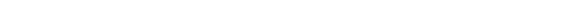 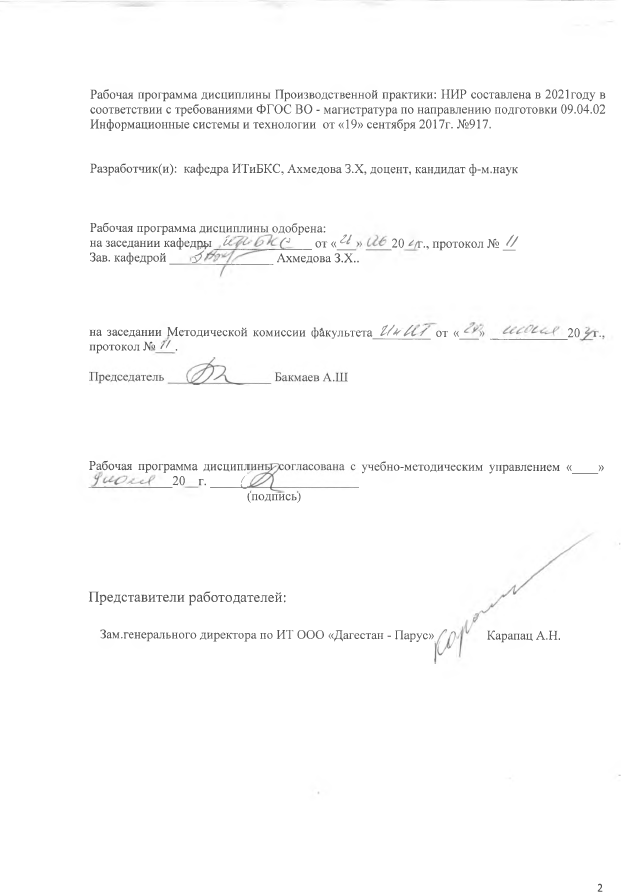 Аннотация программы практики.Производственная практика: научно-исследовательская работа входит в обязательную часть основной образовательной программы бакалавриата по направлению 09.04.02 Информационные системы и технологии и представляет собой вид учебных занятий, непосредственно ориентированных на профессионально - практическую подготовку обучающихся.Научно-исследовательская работа магистров является составной частью ОПОП ВО и представляет собой одну из форм организации учебного процесса, заключающуюся в профессионально-практической подготовке обучающихся на базах практики.Научно-исследовательская работа реализуется на факультете информатики и информационных технологий кафедрой информатики и информационных технологий.Общее руководство эксплуатационной практикой осуществляет руководитель практики от факультета, отвечающий за общую подготовку и организацию практики. Непосредственное руководство и контроль выполнения плана практики осуществляет руководитель практики из числа профессорско-преподавательского состава кафедры.Научно-исследовательская работа реализуется в форме лабораторной или теоретической в зависимости от места проведения практики и поставленных задач. Как правило, тематика заданий при прохождении практики бакалавром индивидуальна и проводится в структурных подразделениях университета или на предприятиях, в учреждениях и научных организациях (ОАО «Дагдизель»;МФЦ г. Каспийска, Министерство связи и телекоммуникаций) на основе соглашений или договоров.Практика может также осуществляться в научно-исследовательских лабораториях факультета ИиИТ, а также в научно-исследовательских институтах (ОАО «Дагдизель»), а также в проблемных НИЛ кафедр информатики и информационных технологий ДГУ.Основным содержанием Научно-исследовательская работыявляется приобретение практических навыков и компетенций в рамках ОП ВО, закрепление и углубление теоретической подготовки обучающегося, опыта самостоятельной профессиональной деятельности, а так же сбор и подготовка исходных материалов для выполнения квалификационной работы.Научно-исследовательская работа нацелена на формирование следующих компетенций выпускника: профессиональных – УК -6, ОПК-1, ОПК-3, ОПК-4, ОПК-6, ПК-1, ПК-2.Объем эксплуатационной практики 9 зачетных единиц 324	академических часа. Промежуточный контроль в форме зачета.Цели производственной практикиЦелями Научно-исследовательская работы по направлению подготовки 09.04.02 Информационные системы и технологии являются закрепление и углубление теоретической подготовки обучающегося, приобретение им первоначальных практических навыков и компетенций в рамках ОПОП ВО, опыта самостоятельной профессиональной деятельности,   а   так   же   сбор   и   подготовка   исходных   материалов   для   выполнения в ы п у с к н о й квалификационной работы.Задачи производственной практики .Задачами производственной практики являются:применение результатов научных исследований в инновационной деятельности;разработка новых методов инженерно-технологической деятельности;участие в формулировке новых задач научно-инновационных исследований;написание и оформление патентов;организация научно-исследовательских и научно-инновационных работ, контроль за соблюдением техники безопасности;формулировка новых задач, возникающих в ходе научных исследований;академические,	ведомственные	и	частные	научно-исследовательские	и производственные организации, связанные с решением физических проблем.овладение основами профессии в операционной сфере: ознакомление и усвоение методологии и технологии решения профессиональных задач (проблем);овладение нормами профессии в мотивационной сфере: осознание мотивов и духовных ценностей в избранной профессии.Каждый из магистров решают какую-то конкретную задачу из приведенных выше при согласовании с научным руководителем и заведующим кафедрой.В период прохождения практики бакалавры подчиняются всем правилам внутреннего трудового распорядка и техники безопасности, установленных в подразделениях и на рабочих местах в организации. Для магистров устанавливается режим работы, обязательный для тех структурных подразделений организации, где он проходит практику.Тип, способ и форма проведения эксплуатационной практикиНаучно-исследовательская работа реализуется стационарным способом и может проводиться в структурных подразделениях университета или на предприятиях, в учреждениях и научных организациях (ОАО«Дагдизель»; МФЦ г. Каспийска, Махачкала, Министерство связи и телекоммуникаций, ОАО «Россельхозбанк» ).Между ФГБОУ ВО «Дагестанский государственный университет» и сторонними организациями заключаются договоры на прохождение эксплуатационной практики . ДГУ имеет заключенные сетевые договора о прохождении практик со следующими предприятиями и организациями: Министерство связи и телекоммуникаций (договор №1-М от 29.06.2014 г.), ОАО «Россельхозбанк» (договор № 2-М от 29.06.2014 г.), ОАО«Дагдизель» (договор №03-юр от 2.09.2015г).Научно-исследовательская работа может проводиться в форме лабораторной или теоретической в зависимости от места проведения практики и поставленных задач. Как правило, тематика заданий при прохождении практики бакалавром индивидуальна. Практика может также осуществляться в лабораториях факультета ИиИТ.Практика должна соответствовать действующим нормативно-правовым, гигиеническим, санитарным и техническим нормам, условиям пожарной безопасности, ГОСТ, и Регламентам в данной области; иметь минимально необходимую материально- техническую базу, обеспечивающую эффективную учебно-воспитательную работу, а так же высококвалифицированные педагогические кадры.Основными принципами проведения практики – магистров являются: интеграция теоретической и профессионально-практической, и учебной деятельности магистров.Перечень планируемых результатов обучения при прохождении практики, соотнесенных с планируемыми результатами освоения образовательной программыВ результате прохождения Научно-исследовательской работы у обучающегося формируются компетенции, и по итогам практики он должен продемонстрировать следующие результаты:Место практики в структуре образовательной программы.Научно-исследовательская работа входит в обязательну ю часть образовательной программы бакалавриата по направлению 09.04.02Информационные системы и технологии Б.2 О – «Практики. Данная практика базируется на дисциплинах базовой и вариативной части    основной    образовательной    программы    (Б.1):    Интеллектуальные    системы»,«Вычислительные сети», «Технология разработки программного обеспечения», «Системы искусственного      интеллекта»,      «Теоретико-числовые      методы      в      криптографии»,«Микропроцессорные системы», другие специальные дисциплины: «Объектно - ориентированное проектирование информационных систем», «Программная защита данных», имеющие отношение к той, по которой планируется проведение эксплуатационной практики, а также на фундаментальных и профессиональных знаниях и навыках, полученных по образовательной программе бакалавра по направлению подготовки 09.04.02 ИСИТ.Практика проводится с отрывом от аудиторных занятий.Прохождение Научно-исследовательская работы является необходимой основой для последующего изучения дисциплин, прохождения других практик (научно- исследовательская, учебная практики), подготовки к государственной аттестации и предстоящей профессиональной деятельности.Объем практики и ее продолжительность.Объем Научно-исследовательская работы_9_ зачетных единиц, 324	академических часа.Промежуточный контроль в форме зачета. Научно-исследовательская работа проводится на _4_ курсе в 8_ семестре - очно- заочная форма обучения.Содержание практики.Общая трудоемкость практики составляет _5_ зачетных единиц, 1 80 часов.Формы отчетности по практике.В качестве основной формы и вида отчетности по практике устанавливается письменный отчет обучающегося и отзыв руководителя. По завершении практики обучающийся готовит и защищает отчет по практике. Отчет состоит из выполненных бакалавром работ на каждом этапе практике.Оценивая в целом задание по учебной практике, обращается внимание на следующие критерии:правильное выполнение и интерпретация полученныхэкспериментальных данных при выполнении лабораторных работ;качество оформления материала в соответствии с требованиями, предъявляемыми к их оформлению;полноту и адекватность представленных материалов;обоснованность выводов, полученных результатов.Отчет бакалавра проверяет и подписывает руководитель. Он готовит письменный отзыв о работе бакалавра на практике.Аттестация по итогам практике проводится в форме дифференцированного зачета (8 семестр) по итогам защиты отчета по практике, с учетом отзыва руководителя, на выпускающей кафедре комиссией, в составе которой присутствуют руководитель практики факультета, непосредственные руководители практики и представители кафедры.Фонды оценочных средств для проведения промежуточной аттестации обучающихся по практике.Перечень компетенций с указанием этапов их формирования в процессе освоения образовательной программы.Перечень компетенций с указанием этапов их формирования приведен в описании образовательной программы.Описание показателей и критериев оценивания компетенций, описание шкал оценивания.Типовые контрольные задания.Перечень вопросов для проведения текущей аттестация, темы самостоятельных контрольных, исследовательских работ определяют выпускающие кафедры самостоятельно с учетом баз практик.Кейс-задачапо производственной практикеа)	ЗаданиеПровести анализ научно-технической литературы по технологиям имитационного моделирования .Получить модель информационной системы одним из заданных методов;Исследовать основные характеристики – структуры и свойств, полученной модели.б) Критерии оцениванияоценка «зачтено» выставляется обучающемуся, если задание полностью и своевременно выполнено согласно плану, представлен отчет по практике, оформленный в соответствии с требованиями.оценка «не зачтено» выставляется студенту, не выполнившему задание в полном объеме и в указанные сроки.Отчета) Требования к составлению отчетаРекомендуется следующая структура отчета, основными разделами которого являются:введение -	обоснование	актуальности	темы	исследований,	цель работы	и постановка задач для выпускной квалификационной работы.первая глава - анализ литературных источников по теме исследования.вторая глава- описание метода, используемого в работе.третья глава - результаты первичной обработки результатов экспериментального исследований материала. Разработка и планирование конкретных мероприятий по решению поставленных задач. Фактически, в этой главе должны быть отражены отдельные разделы или подразделы выпускной квалификационной работы. Рабочий вариант структуры выпускной квалификационной работы.заключение и выводы- краткое описание проделанной работы, интерпретация и практические рекомендации.приложение- статистические, справочные и другие данные, необходимые для выполнения выпускной квалификационной работы.б) Критерии оцениванияПри оценивании отчета учитываются следующие критерии:правильность постановки целей и задач исследования в период преддипломной практики;соответствие выбранных методов и методик для решения поставленной цели;полнота проработки литературных источников по тематике исследования;правильность и воспроизводимость проведенных физических измерений;точность формулировок и правильность использования в тексте специфических научных терминов;грамотность	в	описании	условий	эксперимента	и	анализа полученных результатов;точность обработки результатов;соответствие выводов целям исследования, содержанию и полученным	основным результатам;оформление отчета согласно требованиям.Отчет по практике должен быть представлен научному руководителю в течение 2-3 дней после окончания преддипломной практики. Научный руководитель проверяет и подписывает отчет по практике и выставляет оценку на титульном листе:оценка	«зачтено»	выставляется,	если	отчет	подготовлен	в	соответствии	с требованиями.оценка «не зачтено» выставляется, если отчет не соответствует требованиям или не предоставлен студентом.Доклад, сообщениеа) Требования к докладуНа основе материала, представленного в отчете по преддипломной практике, студент готовит сообщение (доклад) с презентацией по теме исследования.Тема доклада должна соответствовать заданию на практику, определенному научным руководителем. Содержание доклада должно отражать основные полученные результаты, анализ результатов и выводы. Во вводной части доклада сообщается цель, актуальность и задачи исследования. Основная часть сообщения должна отражать основные полученные результаты, представленные в виде графиков, таблиц и диаграмм. Должна быть проведена математическая обработка результатов. Анализ полученных результатов проводится на основе современных моделей. Выводы по работе, представленные в докладе, должны соответствовать поставленным целям.б) Критерии оцениванияоценка «зачтено» выставляется по итогам сообщения (доклада), если доклад полностью отражает суть исследования, четко сформулированы цель и задачи исследования, принципы метода, актуальность исследования; студент в полной мере владеет материалом, отвечает на поставленные вопросы, разбирается в сути работы. Доклад четко структурирован, основные результаты представлены в виде таблиц и графиков, проведена математическая обработка результатов, выводы соответствуютсодержанию работы и поставленным целям.оценка «не зачтено» выставляется студенту, который не представил доклад (сообщение) в указанном выше виде, не разобрался в сути исследований, слабо владеет материалом.Методические материалы, определяющие процедуру оценивания знаний, результатов обучения, соотнесённые с индикаторами достижения компетенций.Оценивание уровня учебных достижений студента осуществляется в виде текущего и промежуточного контроля в соответствии с Положением о модульно- рейтинговой системе обучения студентов Дагестанского государственного университета.Критерии оценивания защиты отчета по преддипломной практике:соответствие содержания отчета заданию на практику;соответствие содержания отчета цели и задачам практики;постановка	проблемы,	теоретическое	обоснование	и	объяснение её содержания;логичность и последовательность изложения материала;объем	исследованной	литературы,	Интернет-ресурсов,	справочной и энциклопедической литературы;использование иностранных источников;наличие аннотации (реферата) отчета;наличие и обоснованность выводов;правильность	оформления	(соответствие	стандарту, структурная упорядоченность, ссылки, цитаты, таблицы и т.д.);соблюдение	объема,	шрифтов,	интервалов	(соответствие оформления заявленным требованиям к оформлению отчета);отсутствие орфографических и пунктуационных ошибок. Критерии оценивания презентации результатов прохождения практикиполнота	раскрытия	всех	аспектов	содержания	практики(введение, постановка задачи, оригинальная часть, результаты, выводы);изложение логически последовательно;стиль речи;логичность и корректность аргументации;отсутствие орфографических и пунктуационных ошибок;качество графического материала;оригинальность и креативность.Перечень учебной литературы и ресурсов сети «Интернет», необходимых для проведения практики.Для	обучающихся	обеспечены	возможности	доступа	к	современным профессиональным базам данных, информационным справочным и поисковым системам- электронным каталогам и библиотекам, словарям, электронным версиям литературных и научных журналов.а) основная литература:Олифер, Виктор Григорьевич. Компьютерные сети: Принципы, технологии, протоколы [Текст]: учеб. для вузов / Олифер, Виктор Григорьевич, Н. А. Олифер. - 4-е изд. - СПб. [и др.] : Питер, 2011, 2008. - 943 с. - (Учебник для вузов). - Рекомендовано МО РФ. - ISBN 978-5-459-00920-0 : 514-00.Таненбаум, Эндрю С. Архитектура компьютера [Текст] / Таненбаум, Эндрю С. ; [пер. с англ.: Ю.Гороховский, Д.Шинтяков]. - 5-е изд. - СПб. [и др.] : Питер, 2011. - 843 с. + 1 электрон. опт. диск (CD-ROM). - (Классика Computer Science). - ISBN 978-5-469-01274-0 : 881-00Гусева, А.И. Вычислительные системы, сети и телекоммуникации[Текст] : учебник / А. И. Гусева, В. С. Киреев. - 2-е изд., стер. - М. : Академия, 2017. - 1024-71.Программирование на языке высокого уровня С/С++ [Электронный ресурс]: конспект лекций/ — Электрон. текстовые данные.— М.: Московский государственный строительный университет, Ай Пи Эр Медиа, ЭБС АСВ, 2016.— 140 c.— Режим доступа: http://www.iprbookshop.ru/48037.html.— ЭБС «IPRbooks» [Дата обращения 3 марта 2018г]б) дополнительная литература:Никифоров, Сергей Васильевич. Введение в сетевые технологии [Текст] : Элементы применения и администрирования сетей : Учеб. пособие для вузов / Никифоров, Сергей Васильевич. - М. : Финансы и статистика, 2003. - 223 с. - ISBN 5-279-02549-6 : 0-0.Расторгуев, Сергей Павлович. Основы информационной безопасности[Текст] : учеб. пособие для студентов вузов, обуч. по специальности "Компьютер. безопасность", "Комплекс. обеспечение информ. безопасности автоматизир. систем" и "Информ. безопасность телеком. систем" / Расторгуев, Сергей Павлович. - М. : Академия, 2007. - 186,[1] с. - (Высшее профессиональное образование. Информационная безопасность). - Допущено УМО. - ISBN 978-5-7695-3098-2 : 150-70.Основы информационной безопасности [Текст] : [учеб. пособие для вузов] / Е. Б. Белов.- М. : Горячая линия - Телеком, 2006. - 544 с. - ISBN 5-93517-292-5 : 154-00.Бондарева Г.А. Мультимедиа технологии [Электронный ресурс] : учебное пособие для студентов, обучающихся по направлениям подготовки: «Информационные системы и технологии», «Инфокоммуникационные технологии и системы связи», «Радиотехника»,«Сервис» / Г.А. Бондарева. — Электрон. текстовые данные. — Саратов: Вузовское образование, 2017. — 158 c. — 2227-8397. — Режим доступа: http://www.iprbookshop.ru/56283.html [Дата обращения 2 сентября 2018]в) ресурсы сети «Интернет»Даггосуниверситет имеет доступ к комплектам библиотечного фонда основных отечественных и зарубежных академических и отраслевых журналов по профилю подготовки магистров по направлению 09.04.02 – Информационные системы и технологии:eLIBRARY.Ru [Электронный ресурс]: электронная библиотека / Науч. электр. б-ка.- МОСКВА.1999. – Режим доступа: http//elibrary.ru (дата обращения 15.04.2018). – Яз. рус., англ.Ахмедова З.Х. Программирование на языке С++ Moodl [Электронный ресурс]: система виртуального обучения:[база данных] / Даг.гос.универ. – Махачкала, - Доступ из сети ДГУ или, после регистрации из сети ун-та, из любой точки, имеющей доступ в интернет. – URL: http: //moodl.dgu.ru. (дата обращения 22.05.18).Электронный каталог НБ ДГУ Ru [ Электронный ресурс]: база данных содержит сведения о всех видах лит., поступающих в фонд НБ ДГУ / Дагестанский гос.унив. – Махачкала. – 2010. – Режим доступа: http//elib.dgu.ru. свободный (дата обращения 11.03.2018) 4.Национальный Открытый Университете «ИНТУИТ» [ Электронный ресурс]:электронно- библиотечная система, издательство «Лань» - www.intuit.ru (Свободный доступ).Перечень информационных технологий, используемых при проведении практики, включая перечень программного обеспечения и информационных справочных систем.База практики обеспечена необходимым комплектом лицензионного программного обеспечения и сертифицированными программными и аппаратными средствами защиты информации.Рабочее место бакалавра для прохождения практики оборудовано аппаратным и программным обеспечением (как лицензионным, так и свободно распространяемым), необходимым для эффективного решения поставленных перед бакалавром задач и выполнения индивидуального задания. Для защиты (представления) результатов своей работы магистры используют современные средства представления материала аудитории, а именно мультимедиа презентации.Обучающийся может реализовать новые технологии синтеза материалов в нано-структурированном состоянии, технологии получения тонких пленок и многослойных структур на их основе, технологии исследования твердых тел, технологии проведения вычислений и обработки данных, компьютерное моделирование быстро протекающих процессов с учетом новейших научных и технологических достижений в исследуемой области, имеющихся на месте прохождения эксплуатационной практики .В зависимости от реализуемой основной образовательной программы магистры на практике в производственных условиях конкретного предприятия   или   л   ь аборатории осваивают и изучают:организацию научно-исследовательской, проектно-конструкторской, рационализаторской и изобретательской работы;оборудование,	аппаратуру,	вычислительную	технику,	контрольно- измерительные приборы и инструменты;Описание	материально-технической	базы,	необходимой	для	проведения практики.Научно-исследовательская работаосуществляется на основе договоров о базах практики между университетом и организациями. Форма типового договора ежегодно на учебный год утверждается ректором университета. Согласно утвержденной форме договора принимающая на учебную практику магистров организация (учреждение, предприятие) обязана предоставлять бакалаврам места практики с соответствующим направленности профессиональной подготовки уровнем материально-технического оснащения.В процессе прохождения практики бакалаврам при согласии научного руководителя и организации, в которой он проходит практику, доступно научно-исследовательское, производственное оборудование, измерительные   и   вычислительные   комплексы, другое	материально-техническое обеспечение, необходимое для полноценного прохождения эксплуатационной практики.Научно-исследовательская работам а г и с тр о в обеспечивается функционированием на факультете дву х лабораторий : («Сетевые технологии» и «Информационная безопасность»).КОДкомпетенции из ОПОПКод и наименованиеиндикатора достижения компетенцииПланируемые	результаты обученияПроцедура освоенияУК-1. Способен осуществлять критический анализ проблемных ситуаций на основе системного подхода, вырабатывать стратегию действийИД-1.1.Знает принципы сбора, отбора и обобщения информацииЗнает принципы сбора, отбора и обобщения информацииЗащита отчета. Контроль выполнения индивидуального заданияУК-1. Способен осуществлять критический анализ проблемных ситуаций на основе системного подхода, вырабатывать стратегию действийИД-1.2.Умеет соотносить разнородные явления и систематизировать их в рамках избранных видов профессиональнойдеятельности.Умеет соотносить разнородные явления и систематизировать их в рамках избранных видов профессиональной деятельности.УК-1. Способен осуществлять критический анализ проблемных ситуаций на основе системного подхода, вырабатывать стратегию действийИД-1.3.Имеет практический опыт работы с информационными источниками, опыт научного поиска, создания научных текстовИмеет практический опыт работы с информационными источниками, опыт научного поиска, создания научных текстовОПК-1.Способен самостоятельно приобретать, развивать и применять математические, естественнонауч ные, социально- экономические и профессиональн ые знания для решения нестандартных задач, в том числе в новой или незнакомой среде и вИД-1.1.Знает основы математики, физики, вычислительной техники ипрограммированияЗнает основы математики, физики, вычислительной техники и программирования.Защита отчета. Контроль выполнения индивидуального заданияОПК-1.Способен самостоятельно приобретать, развивать и применять математические, естественнонауч ные, социально- экономические и профессиональн ые знания для решения нестандартных задач, в том числе в новой или незнакомой среде и вИД-1.2.Умеет решать стандартные профессиональные задачи с применением естественнонаучных и общеинженерных знаний, методов математического анализа и моделирования.Умеет решать стандартные профессиональные задачи с применением естественнонаучных и общеинженерных знаний, методов математического анализа и моделирования.ОПК-1.Способен самостоятельно приобретать, развивать и применять математические, естественнонауч ные, социально- экономические и профессиональн ые знания для решения нестандартных задач, в том числе в новой или незнакомой среде и вИД-1.3.Имеет навыки теоретического и экспериментального исследования объектов профессиональнойИмеет навыки теоретического и экспериментального исследования объектов профессиональной деятельностиОПК-3Способен анализировать профессиональнуИд-3.1.Знает принципы, методы и средства решения стандартных задачпрофессиональнойЗнает принципы, методы и средства решения стандартных задач профессиональной деятельности наоснове информационной иЗащита отчета. Контроль выполнения индивидуального заданияИД-3.2.Умеет решать стандартные задачи профессиональной деятельности на основе информационной и библиографической культуры с применением информационно- коммуникационных технологий и с учетом основных требований информационной безопасности.Умеет решать стандартные задачи профессиональной деятельности на основе информационной и библиографической культуры с применением информационно- коммуникационных технологий и с учетом основных требований информационной безопасности.ИД-3.3.Имеет навыки подготовки обзоров, аннотаций, составления рефератов, научных докладов, публикаций, и библиографии по научно- исследовательской работе с учетом требований информационной безопасности.Имеет навыки подготовки обзоров, аннотаций, составления рефератов, научных докладов, публикаций, и библиографии по научно- исследовательской работе с учетом требований информационной безопасностиОПК-4.Способен применять на практике новые научные принципы и методы исследований.ИД-4.1.Знает основные стандарты оформления технической документации на различных стадиях жизненного цикла информационной системы.Знает основные стандарты оформления технической документации на различных стадиях жизненного цикла информационной системыЗащита отчета. Контроль выполнения индивидуального заданияОПК-4.Способен применять на практике новые научные принципы и методы исследований.ИД-4.2.Умеет применять стандарты оформления технической документации на различных стадиях жизненного цикла информационной системы.Умеет применять стандарты оформления технической документации на различных стадиях жизненного цикла информационной системы.ОПК-4.Способен применять на практике новые научные принципы и методы исследований.ИД-4.3.Имеет навыки составления технической документации на различных этапах жизненного цикла информационной системы.Имеет навыки составления технической документации на различных этапах жизненного цикла информационной системыОПК-6.Способен использоватьИД-6.1.Знает основные языки программирования иработы с базами данных,Знает основные языки программирования и работы сбазами данных, операционныеЗащита отчета. Контроль выполненияиндивидуального заданияметоды иоперационные системы исистемы и оболочки, современныесредстваоболочки, современныепрограммные среды разработкисистемнойпрограммные средыинформационных систем иинженерии вразработкитехнологий.областиинформационных систем иполучения,технологий.передачи,хранения,переработки ихранения,переработки иИД-6.2.Умеет применятьУмеет применять языкипредставленияязыки программирования ипрограммирования и работы синформацииработы с базами данных,базами данных, современныепосредствомсовременные программныепрограммные среды разработкиинформационнысреды разработкиинформационных систем их технологий;информационных систем итехнологий длятехнологий для автоматизациибизнес-процессов, решенияавтоматизации бизнес-прикладных задач различныхпроцессов, решенияклассов, ведения баз данных иприкладных задачинформационных хранилищ.различных классов, ведениябаз данных иинформационныххранилищ.ИД-6.3.Имеет навыкиИмеет навыкипрограммирования, отладкипрограммирования, отладки ии тестирования прототиповтестирования прототиповпрограммно-техническихпрограммно-техническихкомплексов задач.комплексов задач.ПК-1Способен разрабатывать и исследовать модели объектов профессионально й	деятельности, предлагать	и адаптировать методики, определять качество проводимых исследований, составлять отчеты	опроделанной работе,	обзоры, готовить публикацииИД1.1	ПК-1.1	Знаетотечественную				и международную нормативную			базу	в области профессиональной деятельности,		актуальную научную		проблематику	в области	информационных систем		и			технологий, методы,			средства	и практику				планирования, организации, проведения и внедрения							научныхисследований,				методы разработки информационных		моделей хозяйствующих субъектов, методы		формирования показателей эффективности и	конкурентоспособности научно-исследовательских работ	в				области информационных систем и технологий,					лучшие практики отечественного и зарубежного						опыта разработки и исследований моделей			объектов профессиональной деятельностиЗнает	отечественную		и международную нормативную базу в области профессиональной деятельности, актуальную научную проблематику	в		области информационных систем и технологий, методы, средства и практику			планирования, организации, проведения и внедрения научных исследованийЗащита отчета. Контроль выполнения индивидуального заданияИД 1.2.	Умеет применять актуальную					нормативную документацию			в		области профессиональной деятельности, анализировать								новую научную		проблематику	и научно-исследовательские разработки							в				области информационных систем и технологий,								применять методы					и					средства планирования, организации, проведения					и		внедрения научных						исследований, применять														методы разработки информационных, объектных,						документных моделей				хозяйствующих субъектов,					проектировать систему										управления научно-исследовательскими работами			в					организации, готовить научные и научно- практические публикации в области профессиональнойдеятельностиУмеет	разрабатывать	и исследовать		способы теоретических и экспериментальных	моделей объектов профессиональной деятельностиВладеет навыками проведения анализа новых направлений исследований в области профессиональной деятельности, обоснования перспектив проведения исследований в области профессиональной деятельностиПК-2Способен проводитьИД2.1.Знает основы системного подхода при решенииЗнает основы системного подходапри решении научно- исследовательских и практическихЗащита отчета. Контроль выполненияиндивидуального заданияразработкунаучно-исследовательскихзадач;методик анализа,и практических задач;основные понятия и определениясинтеза,основные понятия итеории систем, моделирования какоптимизации	иопределения теории систем,метода исследованияпрогнозированиямоделирования как методасистем;качестваисследованияпроцессовсистем; методологическиефункционированосновы формированияия объектовсистемы целей и средствпрофессиональнодостижения целейй деятельности впри исследовании систем иразличныхсистемном анализе; основыобластях	ипостроения математическихсферах цифровоймоделейэкономикидля анализа эффективностии принятия решений;основы методовэкономического анализа иИД2.1.Знает основы системного подходаЗнает основы системногопри решении научно-подхода при решенииисследовательских и практическихнаучно-исследовательскихзадач;и практических задач;основные понятия и определенияосновные понятия итеории систем, моделирования какопределения теории систем,метода исследованиямоделирования как методасистем;исследованиясистем; методологическиеУмеетосновы формированияпроводить анализ и синтез структурсистемы целей и средствсистем; формулировать целидостижения целейисследования ипри исследовании систем исовершенствованиясистемном анализе; основыфункционирования систем;построения математическихвыполнять постановку имоделейформализацию задачдля анализа эффективностиоптимизации и принятия решенийи принятия решений;при исследовании систем;основы методовиспользовать методыэкономического анализа иэкономического анализа решений,принятия решений; основыинформационной подготовки иорганизации и проведенияпринятия решений;экспертиз приинформационнойподготовке решений;ИД.2.2ВладеетУмеетнавыками анализа и синтеза системпроводить анализ и синтезорганизационного управления приструктур систем;разработке иформулировать целиреализации предложений поисследования исовершенствованию бизнес-совершенствованияпроцессов и автоматизациифункционирования систем;управления.выполнять постановку иформализацию задачоптимизации и принятиярешений при исследованиисистем; использоватьметодыэкономического анализарешений, информационнойподготовки и принятиярешений;ИД.2.3.Владеетнавыками анализа и синтезасистем организационного№ п/пРазделы (этапы) практикиВиды	учебной	работы,	на практике		включаясамостоятельную	работу магистров и трудоемкость(в часах)Виды	учебной	работы,	на практике		включаясамостоятельную	работу магистров и трудоемкость(в часах)Виды	учебной	работы,	на практике		включаясамостоятельную	работу магистров и трудоемкость(в часах)Формы текущего контроляВсегоаудиторныхСРСПрактические занятия1Организационно-методическая работа (подготовительный этап)2122Экспериментальный или теоретический этап (в зависимости от темы исследования и поставленной проблемы)30264Оценка по итогам защиты отчета3Подготовка и защита отчета попрактике412Оценкапо итогам32436288КОДкомпетенции из ОПОПКод и наименованиеиндикатора достижения компетенцииПланируемые	результаты обученияПроцедура освоенияУК-1. Способен осуществлять критический анализ проблемных ситуаций на основе системного подхода, вырабатывать стратегию действийИД-1.1.Знает принципы сбора, отбора и обобщения информацииЗнает принципы сбора, отбора и обобщения информацииЗащита отчета. Контроль выполнения индивидуального заданияУК-1. Способен осуществлять критический анализ проблемных ситуаций на основе системного подхода, вырабатывать стратегию действийИД-1.2.Умеет соотносить разнородные явления и систематизировать их в рамках избранных видов профессиональнойдеятельности.Умеет соотносить разнородные явления и систематизировать их в рамках избранных видов профессиональной деятельности.УК-1. Способен осуществлять критический анализ проблемных ситуаций на основе системного подхода, вырабатывать стратегию действийИД-1.3.Имеет практический опыт работы с информационными источниками, опыт научного поиска, создания научных текстовИмеет практический опыт работы с информационными источниками, опыт научного поиска, создания научных текстовОПК-1.Способен самостоятельноИД-1.1.Знает основы математики, физики, вычислительной техники ипрограммированияЗнает основы математики, физики, вычислительной техники и программирования.Защита отчета. Контроль выполнения индивидуального заданияприобретать, развивать и применять математические, естественнонауч ные, социально- экономические и профессиональн ые знания для решения нестандартных задач, в том числе в новой или незнакомойсреде и вИД-1.2.Умеет решать стандартные профессиональные задачи с применением естественнонаучных и общеинженерных знаний, методов математического анализа и моделирования.Умеет решать стандартные профессиональные задачи с применением естественнонаучных и общеинженерных знаний, методов математического анализа и моделирования.приобретать, развивать и применять математические, естественнонауч ные, социально- экономические и профессиональн ые знания для решения нестандартных задач, в том числе в новой или незнакомойсреде и вИД-1.3.Имеет навыки теоретического и экспериментального исследования объектов профессиональнойИмеет навыки теоретического и экспериментального исследования объектов профессиональной деятельностиОПК-3Способен анализировать профессиональнуИд-3.1.Знает принципы, методы и средства решения стандартных задачпрофессиональнойЗнает принципы, методы и средства решения стандартных задач профессиональной деятельности наоснове информационной иЗащита отчета. Контроль выполнения индивидуального заданияИД-3.2.Умеет решать стандартные задачи профессиональной деятельности на основе информационной и библиографической культуры с применением информационно- коммуникационных технологий и с учетом основных требований информационной безопасности.Умеет решать стандартные задачи профессиональной деятельности на основе информационной и библиографической культуры с применением информационно- коммуникационных технологий и с учетом основных требований информационной безопасности.ИД-3.3.Имеет навыки подготовки обзоров, аннотаций, составления рефератов, научных докладов, публикаций, и библиографии по научно- исследовательской работе с учетом требований информационной безопасности.Имеет навыки подготовки обзоров, аннотаций, составления рефератов, научных докладов, публикаций, и библиографии по научно- исследовательской работе с учетом требований информационной безопасностиОПК-4.Способен применять на практике новые научные принципы и методы исследований.ИД-4.1.Знает основные стандарты оформления технической документации на различных стадиях жизненного цикла информационной системы.Знает основные стандарты оформления технической документации на различных стадиях жизненного цикла информационной системыЗащита отчета. Контроль выполнения индивидуального заданияОПК-4.Способен применять на практике новые научные принципы и методы исследований.ИД-4.2.Умеет применять стандарты оформления технической документации на различных стадиях жизненного цикла информационной системы.Умеет применять стандарты оформления технической документации на различных стадиях жизненного цикла информационной системы.ОПК-4.Способен применять на практике новые научные принципы и методы исследований.ИД-4.3.Имеет навыки составления технической документации на различных этапах жизненного цикла информационной системы.Имеет навыки составления технической документации на различных этапах жизненного цикла информационной системыОПК-6.Способен использовать методы и средства системной инженерии в области получения, передачи, хранения, переработки и представления информации посредством информационны х технологий;ИД-6.1.Знает основные языки программирования и работы с базами данных, операционные системы и оболочки, современные программные среды разработки информационных систем и технологий.Знает основные языки программирования и работы с базами данных, операционные системы и оболочки, современные программные среды разработки информационных систем и технологий.Защита отчета. Контроль выполнения индивидуального заданияОПК-6.Способен использовать методы и средства системной инженерии в области получения, передачи, хранения, переработки и представления информации посредством информационны х технологий;ИД-6.2.Умеет применять языки программирования и работы с базами данных, современные программные среды разработки информационных систем и технологий для автоматизации бизнес- процессов, решения прикладных задач различных классов, ведения баз данных и информационных хранилищ.Умеет применять языки программирования и работы с базами данных, современные программные среды разработки информационных систем и технологий для автоматизации бизнес-процессов, решения прикладных задач различных классов, ведения баз данных и информационных хранилищ.ИД-6.3.Имеет навыки программирования, отладки и тестирования прототипов программно-технических комплексов задач.Имеет навыки программирования, отладки и тестирования прототипов программно-технических комплексов задач.ПК-1Способен разрабатывать и исследовать модели объектов профессионально й	деятельности, предлагать	и адаптировать методики, определять качество проводимых исследований, составлять отчеты	опроделанной работе,	обзоры, готовить публикацииИД1.1	ПК-1.1	Знаетотечественную				и международную нормативную			базу	в области профессиональной деятельности,		актуальную научную		проблематику	в области	информационных систем		и			технологий, методы,			средства	и практику				планирования, организации, проведения и внедрения							научныхисследований,				методы разработки информационных		моделей хозяйствующих субъектов, методы		формирования показателей эффективности и	конкурентоспособности научно-исследовательских работ	в				области информационных систем и технологий,					лучшие практики отечественного и зарубежного						опыта разработки и исследований моделей			объектов профессиональной деятельностиЗнает	отечественную		и международную нормативную базу в области профессиональной деятельности, актуальную научную проблематику	в		области информационных систем и технологий, методы, средства и практику			планирования, организации, проведения и внедрения научных исследованийЗащита отчета. Контроль выполнения индивидуального заданияИД 1.2.	Умеет применять актуальную					нормативную документацию			в		области профессиональной деятельности, анализировать								новую научную		проблематику	и научно-исследовательские разработки							в				области информационных систем и технологий,								применять методы					и					средства планирования, организации, проведения					и		внедрения научных						исследований, применять													методы разработки информационных, объектных,						документных моделей				хозяйствующих субъектов,					проектировать систему										управления научно-исследовательскими работами			в					организации, готовить научные и научно- практические публикации в области профессиональнойдеятельностиУмеет	разрабатывать	и исследовать		способы теоретических и экспериментальных	моделей объектов профессиональной деятельностиИД 1.2.	Умеет применять актуальную					нормативную документацию			в		области профессиональной деятельности, анализировать								новую научную		проблематику	и научно-исследовательские разработки							в				области информационных систем и технологий,								применять методы					и					средства планирования, организации, проведения					и		внедрения научных						исследований, применять													методы разработки информационных, объектных,						документных моделей				хозяйствующих субъектов,					проектировать систему										управления научно-исследовательскими работами			в					организации, готовить научные и научно- практические публикации в области профессиональнойдеятельностиВладеет навыками проведенияИД 1.2.	Умеет применять актуальную					нормативную документацию			в		области профессиональной деятельности, анализировать								новую научную		проблематику	и научно-исследовательские разработки							в				области информационных систем и технологий,								применять методы					и					средства планирования, организации, проведения					и		внедрения научных						исследований, применять													методы разработки информационных, объектных,						документных моделей				хозяйствующих субъектов,					проектировать систему										управления научно-исследовательскими работами			в					организации, готовить научные и научно- практические публикации в области профессиональнойдеятельностианализа новых направленийИД 1.2.	Умеет применять актуальную					нормативную документацию			в		области профессиональной деятельности, анализировать								новую научную		проблематику	и научно-исследовательские разработки							в				области информационных систем и технологий,								применять методы					и					средства планирования, организации, проведения					и		внедрения научных						исследований, применять													методы разработки информационных, объектных,						документных моделей				хозяйствующих субъектов,					проектировать систему										управления научно-исследовательскими работами			в					организации, готовить научные и научно- практические публикации в области профессиональнойдеятельностиисследований в областиИД 1.2.	Умеет применять актуальную					нормативную документацию			в		области профессиональной деятельности, анализировать								новую научную		проблематику	и научно-исследовательские разработки							в				области информационных систем и технологий,								применять методы					и					средства планирования, организации, проведения					и		внедрения научных						исследований, применять													методы разработки информационных, объектных,						документных моделей				хозяйствующих субъектов,					проектировать систему										управления научно-исследовательскими работами			в					организации, готовить научные и научно- практические публикации в области профессиональнойдеятельностипрофессиональной деятельности,ИД 1.2.	Умеет применять актуальную					нормативную документацию			в		области профессиональной деятельности, анализировать								новую научную		проблематику	и научно-исследовательские разработки							в				области информационных систем и технологий,								применять методы					и					средства планирования, организации, проведения					и		внедрения научных						исследований, применять													методы разработки информационных, объектных,						документных моделей				хозяйствующих субъектов,					проектировать систему										управления научно-исследовательскими работами			в					организации, готовить научные и научно- практические публикации в области профессиональнойдеятельностиобоснования перспектив проведенияИД 1.2.	Умеет применять актуальную					нормативную документацию			в		области профессиональной деятельности, анализировать								новую научную		проблематику	и научно-исследовательские разработки							в				области информационных систем и технологий,								применять методы					и					средства планирования, организации, проведения					и		внедрения научных						исследований, применять													методы разработки информационных, объектных,						документных моделей				хозяйствующих субъектов,					проектировать систему										управления научно-исследовательскими работами			в					организации, готовить научные и научно- практические публикации в области профессиональнойдеятельностиисследований в областиИД 1.2.	Умеет применять актуальную					нормативную документацию			в		области профессиональной деятельности, анализировать								новую научную		проблематику	и научно-исследовательские разработки							в				области информационных систем и технологий,								применять методы					и					средства планирования, организации, проведения					и		внедрения научных						исследований, применять													методы разработки информационных, объектных,						документных моделей				хозяйствующих субъектов,					проектировать систему										управления научно-исследовательскими работами			в					организации, готовить научные и научно- практические публикации в области профессиональнойдеятельностипрофессиональной деятельностиПК-2Способен проводитьИД2.1.Знает основы системного подхода при решенииЗнает основы системного подходапри решении научно- исследовательских и практическихЗащита отчета. Контроль выполнения индивидуальногозаданияразработкунаучно-исследовательскихзадач;методик анализа,и практических задач;основные понятия и определениясинтеза,основные понятия итеории систем, моделирования какоптимизации	иопределения теории систем,метода исследованияпрогнозированиямоделирования как методасистем;качестваисследованияпроцессовсистем; методологическиефункционированосновы формированияия объектовсистемы целей и средствпрофессиональнодостижения целейй деятельности впри исследовании систем иразличныхсистемном анализе; основыобластях	ипостроения математическихсферах цифровоймоделейэкономикидля анализа эффективностии принятия решений;основы методовэкономического анализа иИД2.1.Знает основы системного подходаЗнает основы системногопри решении научно-подхода при решенииисследовательских и практическихнаучно-исследовательскихзадач;и практических задач;основные понятия и определенияосновные понятия итеории систем, моделирования какопределения теории систем,метода исследованиямоделирования как методасистем;исследованиясистем; методологическиеУмеетосновы формированияпроводить анализ и синтез структурсистемы целей и средствсистем; формулировать целидостижения целейисследования ипри исследовании систем исовершенствованиясистемном анализе; основыфункционирования систем;построения математическихвыполнять постановку имоделейформализацию задачдля анализа эффективностиоптимизации и принятия решенийи принятия решений;при исследовании систем;основы методовиспользовать методыэкономического анализа иэкономического анализа решений,принятия решений; основыинформационной подготовки иорганизации и проведенияпринятия решений;экспертиз приинформационнойподготовке решений;ИД.2.2ВладеетУмеетнавыками анализа и синтеза системпроводить анализ и синтезорганизационного управления приструктур систем;разработке иформулировать целиреализации предложений поисследования исовершенствованию бизнес-совершенствованияпроцессов и автоматизациифункционирования систем;управления.выполнять постановку иформализацию задачоптимизации и принятиярешений при исследованиисистем; использоватьметодыэкономического анализарешений, информационнойподготовки и принятиярешений;ИД.2.3.Владеетнавыками анализа и синтезасистем организационного№ п/пНаименование оценочного средстваКраткая характеристика оценочного средстваПредставлениеоценочного средства в фонде1.Кейс-задачаПроблемное задание, в котором обучающемуся предлагают осмыслить реальную	профессионально- ориентированную		ситуацию, необходимую для решения даннойпроблемыЗадание для решения кейс-задачи2.ОтчетПродукт самостоятельной работы обучающегося, представляющий собой анализ литературы по теме исследования, описание методик, описание физических принципов	метода,	результатов эксперимента и обработку данныхфизических измерений в соответствии с полученным заданием.Требование к составлению отчета3Доклад, сообщениеПродукт самостоятельной работы обучающегося, представляющий собой публичное		выступление		по представлению полученных результатов решения	определённой	учебно-практической	или	научно- исследовательской темы.Требования к докладу, сообщению